Your Company NameAddressCityPostalEmail addressWebsiteYour Company NameAddressCityPostalEmail addressWebsiteInvoice
Invoice No: 0001 Date: 10/10/2021Terms: 30 daysDue Date: 11/10/2021Invoice
Invoice No: 0001 Date: 10/10/2021Terms: 30 daysDue Date: 11/10/2021Invoice
Invoice No: 0001 Date: 10/10/2021Terms: 30 daysDue Date: 11/10/2021Invoice
Invoice No: 0001 Date: 10/10/2021Terms: 30 daysDue Date: 11/10/2021Invoice
Invoice No: 0001 Date: 10/10/2021Terms: 30 daysDue Date: 11/10/2021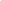 BILL TO:Company NameAddressCityPostalBILL TO:Company NameAddressCityPostalBILL TO:Company NameAddressCityPostalBILL TO:Company NameAddressCityPostalSUB-TOTAL$000.00NOTES:Lorem ipsum dolor sit amet, consectetur adipiscing elit. Praesent ut nisi tempus massa blandit luctus.TAX RATE$000.00NOTES:Lorem ipsum dolor sit amet, consectetur adipiscing elit. Praesent ut nisi tempus massa blandit luctus.TAX$000.00 BALANCE DUE$0000.00